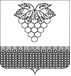 СОВЕТВЕРХНЕКУБАНСКОГО СЕЛЬСКОГО ПОСЕЛЕНИЯ НОВОКУБАНСКОГО РАЙОНАРЕШЕНИЕот 15.05.2023  г                                                                                                                                № 169 х. КироваО внесении изменений и дополнений в решение Совета Верхнекубанского сельского поселения Новокубанского района от 01 декабря 2022 года № 155 «О бюджете Верхнекубанского сельского поселения  Новокубанского района на 2023 год»	В связи с изменением  расходной части бюджета Верхнекубанского сельского поселения Новокубанского района, Совет Верхнекубанского сельского поселения Новокубанского района решил:      1.Внести в решение Совета Верхнекубанского сельского поселения Новокубанского района от 01 декабря 2022 года № 155 «О бюджете Верхнекубанского сельского поселения Новокубанского района на 2023 год» следующие изменения и дополнения:1. Утвердить основные характеристики бюджета Верхнекубанского сельского поселения Новокубанского района на 2023 год:1) общий объем доходов в сумме 37235,7 тысяч  рублей;2) общий объем расходов в сумме 38077,3 тысяч рублей;3) верхний предел муниципального внутреннего долга Верхнекубанского сельского поселения Новокубанского района на 1 января 2024 года в сумме 3000,00 тыс. рублей, в том числе верхний предел долга по муниципальным гарантиям Верхнекубанского сельского поселения Новокубанского района в сумме 0,00 тыс. рублей;4)дефицит бюджета Верхнекубанского сельского поселения Новокубанскеолго района 841,6 тысяч рублей.         1.4 Приложение № 5 «Ведомственная структура  расходов бюджета Верхнекубанского сельского поселения Новокубанского района на 2023 год» к решению Совета Верхнекубанского сельского поселения Новокубанского района от 01 декабря 2022 года № 155 «О бюджете Верхнекубанского сельского поселения Новокубанского района на 2023 год»  изложить согласно приложению № 4 настоящего решения;         1.5. Приложение № 6 «Источники внутреннего финансирования дефицита бюджета Верхнекубанского сельского поселения Новокубанского района, перечень статей и видов источников финансирования дефицита бюджета на  2023 год к решению Совета Верхнекубанского сельского поселения Новокубанского района от 01 декабря 2022 года № 155 «О бюджете Верхнекубанского сельского поселения Новокубанского района на 2023год», изложить согласно приложению № 5 настоящего решения        2. Контроль за исполнением настоящего решения возложить на комитет Совета Верхнекубанского сельского поселения Новокубанского района по финансам, бюджету, налогам и контролю (П.В. Дзюба).3. Настоящее решение вступает в силу  со дня его официального опубликования в информационном бюллетене «Вестник Верхнекубанского сельского поселения Новокубанского района».                               Утверждено:                             Приложение № 2                   к решению Совета Верхнекубанского                    сельского поселения Новокубанского района                                                                                                              от    15.05.2023  года     № 169                                                                                                                    Приложение № 4                    к решению Верхнекубанского                    сельского поселения Новокубанского                   района   «О бюджете Верхнекубанского сельского                                                                                    поселения Новокубанского района на 2023 год                      от 01.12.2022  года № 155 Распределение бюджетных ассигнований по целевым статьям (муниципальным программам Верхнекубанского сельского поселения Новокубанского района и непрограммным направлениям деятельности), группам видов расходов классификации расходов бюджетов на 2023 год(тысяч рублей)Глава Верхнекубанского сельского посления Новокубанского района                                                          А.В. Брежнев                                           Информационный бюллетень «Вестник Верхнекубанского сельского поселения Новокубанского района»№ 10 от 16.05.2023  годаУчредитель: Совет Верхнекубанского сельского поселения Новокубанского района            1.1. Приложение № 1 «Объем поступлений  доходов в бюджет  Верхнекубанского сельского поселения Новокубанского района  по кодам видов (подвидов)доходов в суммах  на 2023 год» к решению Совета Верхнекубанского сельского поселения Новокубанского района от 01 декабря 2022 года № 155 «О бюджете Верхнекубанского сельского поселения Новокубанского района на 2023 год», изложить согласно приложению № 1 настоящего решения;            1.2.Приложение № 3 «Распределение бюджетных ассигнований по разделам, подразделам	 классификации расходов бюджета Верхнекубанского сельского поселения Новокубанского района на 2023 год»	  к решению Совета Верхнекубанского сельского поселения Новокубанского района от 01 декабря 2022 года № 155 «О бюджете Верхнекубанского сельского поселения Новокубанского района на 2023 год», изложить согласно приложению № 2 настоящего решения;          1.3. Приложение № 4«Распределение бюджетных ассигнований по целевым статьям (муниципальным программам Верхнекубанского сельского поселения Новокубанского района и непрограммным направлениям деятельности), группам видов расходов классификации расходов бюджетов на 2023 год к решению Совета Верхнекубанского сельского поселения Новокубанского района от 01 декабря 2022 года № 155 «О бюджете Верхнекубанского сельского поселения Новокубанского района на 2023 год» изложить согласно приложению № 3 настоящего решения; Глава Верхнекубанского сельского поселения Новокубанского районаА.В. Брежнев Председатель Совета Верхнекубанского сельского поселения Новокубанского районаС.В. ЛаптиеваУтверждено:Утверждено:Утверждено:Утверждено:Утверждено:Утверждено:Утверждено:Утверждено:Приложение № 1Приложение № 1Приложение № 1Приложение № 1Приложение № 1Приложение № 1Приложение № 1Приложение № 1к решению Совета Верхнекубанскогок решению Совета Верхнекубанскогок решению Совета Верхнекубанскогок решению Совета Верхнекубанскогок решению Совета Верхнекубанскогок решению Совета Верхнекубанскогок решению Совета Верхнекубанскогок решению Совета Верхнекубанскогосельского поселения Новокубанского районасельского поселения Новокубанского районасельского поселения Новокубанского районасельского поселения Новокубанского районасельского поселения Новокубанского районасельского поселения Новокубанского районасельского поселения Новокубанского районасельского поселения Новокубанского районаот 15.05.2023  года   №  169от 15.05.2023  года   №  169от 15.05.2023  года   №  169от 15.05.2023  года   №  169от 15.05.2023  года   №  169от 15.05.2023  года   №  169от 15.05.2023  года   №  169от 15.05.2023  года   №  169Приложение № 3Приложение № 3Приложение № 3Приложение № 3Приложение № 3Приложение № 3Приложение № 3Приложение № 3к решению Совета Верхнекубанскогок решению Совета Верхнекубанскогок решению Совета Верхнекубанскогок решению Совета Верхнекубанскогок решению Совета Верхнекубанскогок решению Совета Верхнекубанскогок решению Совета Верхнекубанскогок решению Совета Верхнекубанскогосельского поселения Новокубанского районасельского поселения Новокубанского районасельского поселения Новокубанского районасельского поселения Новокубанского районасельского поселения Новокубанского районасельского поселения Новокубанского районасельского поселения Новокубанского районасельского поселения Новокубанского района"О бюджете Верхнекубанского сельского"О бюджете Верхнекубанского сельского"О бюджете Верхнекубанского сельского"О бюджете Верхнекубанского сельского"О бюджете Верхнекубанского сельского"О бюджете Верхнекубанского сельского"О бюджете Верхнекубанского сельского"О бюджете Верхнекубанского сельскогопоселения Новокубанского района на 2023 год"поселения Новокубанского района на 2023 год"поселения Новокубанского района на 2023 год"поселения Новокубанского района на 2023 год"поселения Новокубанского района на 2023 год"поселения Новокубанского района на 2023 год"поселения Новокубанского района на 2023 год"поселения Новокубанского района на 2023 год"от 01.12.2022 года   № 155                   от 01.12.2022 года   № 155                   от 01.12.2022 года   № 155                   от 01.12.2022 года   № 155                   от 01.12.2022 года   № 155                   от 01.12.2022 года   № 155                   от 01.12.2022 года   № 155                   от 01.12.2022 года   № 155                   Распределение бюджетных ассигнований по разделам, подразделамРаспределение бюджетных ассигнований по разделам, подразделамРаспределение бюджетных ассигнований по разделам, подразделамРаспределение бюджетных ассигнований по разделам, подразделамРаспределение бюджетных ассигнований по разделам, подразделамРаспределение бюджетных ассигнований по разделам, подразделамРаспределение бюджетных ассигнований по разделам, подразделамРаспределение бюджетных ассигнований по разделам, подразделамРаспределение бюджетных ассигнований по разделам, подразделамРаспределение бюджетных ассигнований по разделам, подразделамклассификации расходов бюджета Верхнекубанского сельского поселенияклассификации расходов бюджета Верхнекубанского сельского поселенияклассификации расходов бюджета Верхнекубанского сельского поселенияклассификации расходов бюджета Верхнекубанского сельского поселенияклассификации расходов бюджета Верхнекубанского сельского поселенияклассификации расходов бюджета Верхнекубанского сельского поселенияклассификации расходов бюджета Верхнекубанского сельского поселенияклассификации расходов бюджета Верхнекубанского сельского поселенияклассификации расходов бюджета Верхнекубанского сельского поселенияклассификации расходов бюджета Верхнекубанского сельского поселенияНовокубанского района на 2023 годНовокубанского района на 2023 год(тыс. рублей)(тыс. рублей)(тыс. рублей)(тыс. рублей)№НаименованиеНаименованиеРзРзПРПРПРСуммаСуммап/пНаименованиеНаименованиеРзРзПРПРПРСуммаСуммаВсего расходовВсего расходов38077,3038077,30в том числе:в том числе:1.Общегосударственные вопросыОбщегосударственные вопросы010100000012995,6012995,60Функционирование высшего должностного лица субъекта Российской Федерации и муниципального образованияФункционирование высшего должностного лица субъекта Российской Федерации и муниципального образования0101020202962,7962,7Функционирование Правительства Российской Федерации, высших органов исполнительной власти субъектов Российской Федерации, местных администраций Функционирование Правительства Российской Федерации, высших органов исполнительной власти субъектов Российской Федерации, местных администраций 01010404045753,95753,9Обеспечение деятельности финансовых, налоговых и таможенных органов и органов финансового надзораОбеспечение деятельности финансовых, налоговых и таможенных органов и органов финансового надзора010106060660,0060,00Обеспечение проведения выборов и референдумовОбеспечение проведения выборов и референдумов01010707070,000,00Резервные фондыРезервные фонды0101111111100,00100,00Другие общегосударственные вопросыДругие общегосударственные вопросы01011313136119,06119,02.Национальная оборонаНациональная оборона0202000000296,60296,60Мобилизационная и всевойсковая подготовкаМобилизационная и всевойсковая подготовка0202030303296,60296,603.Национальная безопасность и правоохранительная деятельностьНациональная безопасность и правоохранительная деятельность0303000000665,00665,00Защита населения и территории от чрезвычайных ситуаций природного и техногенного характера, пожарная безопасностьЗащита населения и территории от чрезвычайных ситуаций природного и техногенного характера, пожарная безопасность0303101010665,00665,004.Национальная экономикаНациональная экономика04040000004490,004490,00Дорожное хозяйство(Дорожные фонды)Дорожное хозяйство(Дорожные фонды)04040909094460,004460,00Другие вопросы в области национальной экономикиДругие вопросы в области национальной экономики040412121230,0030,005.Жилищно-коммунальное хозяйствоЖилищно-коммунальное хозяйство05050000003674,403674,40Коммунальное хозяйствоКоммунальное хозяйство05050202022915,502915,50БлагоустройствоБлагоустройство0505030303756,50756,50Другие вопросы в области жилищно-коммунального хозяйстваДругие вопросы в области жилищно-коммунального хозяйства05050505052,402,406.ОбразованиеОбразование0707000000130,00130,00Профессиональная подготовка, переподготовка и повышение квалификацииПрофессиональная подготовка, переподготовка и повышение квалификации0707050505105,00105,00Молодежная политикаМолодежная политика070707070725,0025,007.Культура, кинематография Культура, кинематография 080800000015560,7015560,70КультураКультура080801010115480,7015480,70Другие мероприятия в области культуры , кинематографииДругие мероприятия в области культуры , кинематографии080804040480,0080,008Социальная политикаСоциальная политика1010000000230,00230,00Пенсионное обеспечениеПенсионное обеспечение1010010101180,00180,00Другие вопросы в области социальной политикиДругие вопросы в области социальной политики101006060650,0050,009Физическая культура и спортФизическая культура и спорт111100000030,0030,00Физическая культураФизическая культура111101010130,0030,0011Обслуживание государственного и муниципального долгаОбслуживание государственного и муниципального долга13130000005,005,00Обслуживание государственного внутреннего и муниципального долгаОбслуживание государственного внутреннего и муниципального долга13130101015,005,00Глава Верхнекубанского сельского поселенияГлава Верхнекубанского сельского поселенияГлава Верхнекубанского сельского поселения Новокубанского района                                                                                Новокубанского района                                                                                Новокубанского района                                                                               А.В. БрежневА.В. БрежневА.В. Брежнев№ п/пНаименование показателяЦСРВРСуммаВСЕГОВСЕГОВСЕГО38077,31.Муниципальная программа Верхнекубанского сельского поселения Новокубанского района «Социальная поддержка граждан»02 0 00 00000230,0Развитие мер социальной поддержки отдельных категорий граждан02 1 00 00000180,0Меры социальной поддержки отдельной категории пенсионеров02 1 01 00000180,0Выплата дополнительного материального обеспечения, доплаты к пенсиям02 1 01 10810180,0Социальное обеспечение и иные выплаты населению02 1 01 10810300180,0Поддержка социально ориентированных некоммерческих организаций 02 2 00 0000050,0Оказание поддержки социально ориентированным некоммерческим организациям при реализации ими собственных общественно полезных программ02 2 01 0000050,0Мероприятия по поддержке социально ориентированных некоммерческих организаций02 2 01 1016050,0Закупка товаров, работ и услуг для государственных (муниципальных) нужд02 2 01 1016020025,0Предоставление субсидий бюджетным, автономным учреждениям и иным некоммерческим организациям02 2 01 1016060025,02.Муниципальная программа Верхнекубанского сельского поселения Новокубанского района «Дети Кубани»03 0 00 0000025,0Основные мероприятия муниципальной программы муниципального образования «Дети Кубани»03 1 00 0000025,0Организация отдыха, оздоровления и занятости детей и подростков03 1 01 0000025,0Реализация мероприятий муниципальной программы муниципального образования «Дети Кубани»03 1 01 1025025,0Закупка товаров, работ и услуг для государственных (муниципальных) нужд03 1 01 10250 20025,03.Муниципальная программа Верхнекубанского сельского поселения Новокубанского района «Комплексное и устойчивое развитие в сфере строительства, архитектуры и дорожного хозяйства»04 0 00 000004460,0Обеспечение безопасности дорожного движения04 2 00 000003329,1Организация комплекса мероприятий по обеспечению безопасности дорожного движения04 2 01 000003329,1Мероприятия по обеспечению безопасности дорожного движения04 2 01 103603329,1Закупка товаров, работ и услуг для государственных (муниципальных) нужд04 2 01 103602003329,1Строительство, реконструкция, капитальный ремонт и ремонт автомобильных дорог местного значения04 4 00 000001130,9Проведение комплекса мероприятий по строительству, реконструкции, капитальному ремонту и ремонту автомобильных дорог местного значения04 4 01 000001130,9Строительство, реконструкция, капитальный ремонт, ремонт автомобильных дорог общего пользования  месного значения04 4 01 103501130,9Закупка товаров, работ и услуг для государственных (муниципальных) нужд04 4 01 103502001130,94Муниципальная программа Верхнекубанского сельского поселения Новокубанского района «Развитие жилищно-коммунального хозяйства»05 0 00 000003674,4Развитие водоснабжения и водоотведения населенных пунктов05 1 00 000002675,5Проведение комплекса мероприятий по модернизации, строительству, реконструкции и ремонту объектов водоснабжения и водоотведения населенных пунктов05 1 01 000002675,5Мероприятия по водоснабжению и водоотведению населенных пунктов05 1 01 103902675,5Закупка товаров, работ и услуг для государственных (муниципальных) нужд05 1 01 103902002675,5Газификация населенных пунктов05 2 00 00000240,0Организации газоснабжения населения (строительство подводящих газопроводов, распределительных газопроводов)05 2 01 00000240,0Мероприятия по газификации населенных пунктов 05 2 01 10480240,0Закупка товаров, работ и услуг для государственных (муниципальных) нужд05 2 01 10480200240,0Благоустройство территории поселения05 4 00 00000756,5Уличное освещение05 4 01 00000100,0Мероприятия по благоустройству территории поселения05 4 01 10410100,0Закупка товаров, работ и услуг для государственных (муниципальных) нужд05 4 01 10410200100,0Прочие мероприятия по благоустройству территории05 4 04 00000656,5Мероприятия по благоустройству территории поселения05 4 04 10410656,5Закупка товаров, работ и услуг для государственных (муниципальных) нужд05 4 04 10410200656,5Прочие мероприятия в области коммунального хозяйства05.7.02.000002,4Реализация прочих мероприятий в области коммунального хозяйства05.7.02.105202,4Закупка товаров, работ и услуг для государственных (муниципальных) нужд05.7.02.105202002,45Муниципальная  программа Верхнекубанского сельского поселения Новокубанского района «Обеспечение безопасности населения»06 0 00 00000715.0Пожарная безопасность06 2 00 00000715,0Повышение уровня пожарной безопасности муниципальных учреждений06 2 01 00000715,0Мероприятия по обеспечению пожарной безопасности06 2 01 10140715,0Закупка товаров, работ и услуг для государственных (муниципальных) нужд06 2 01 10140 200715,06Муниципальная программа Верхнекубанского сельского поселения Новокубанского района «Развитие культуры»07 0 00 0000015445,7Основные мероприятия муниципальной программы муниципального образования «Развитие культуры»07 1 00 0000015345,7Обеспечение деятельности муниципальных учреждений07 1 01 0000015085,0Расходы на обеспечение деятельности (оказание услуг) муниципальных учреждений07 1 01 0059015085,0Расходы на выплаты персоналу в целях обеспечения выполнения функций государственными (муниципальными) органами, казенными учреждениями, органами управления государственными внебюджетными фондами07 1 01 0059010013960,0Закупка товаров, работ и услуг для государственных (муниципальных) нужд07 1 01 005902001401,7Иные бюджетные ассигнования07 1 01 0059080010,0Обеспечение реализации муниципальной программы и прочие мероприятия в области культуры07 1 02 0000074,0Реализация мероприятий муниципальной программы муниципального образования «Развитие культуры»07 1 02 1023074,0Закупки товаров, работ и услугдля обеспечения государственных(муниципальных) нужд07 1 02 1023020074,07.Муниципальная программа Верхнекубанского сельского поселения Новокубанского района «Развитие физической культуры и массового спорта»08 0 00 0000030,0Основные мероприятия муниципальной программы муниципального образования «Развитие физической культуры и массового спорта»08 1 00 0000030,0Создание условий, обеспечивающих возможность систематически заниматься физической культурой и спортом08 1 01 0000030,0Реализация мероприятий муниципальной программы муниципального образования «Развитие физической культуры и массового спорта»08 1 01 1012030,0Закупка товаров, работ и услуг для государственных (муниципальных) нужд08 1 01 1012020030,08Муниципальная программа Верхнекубанского сельского поселения Новокубанского района «Экономическое развитие»09 0 00 0000030,0Поддержка малого и среднего предпринимательства09 1 00 0000030,0Развитие малого и среднего предпринимательства09 1 01 0000030,0Мероприятия по поддержке малого и среднего предпринимательства09 1 01 1017030,0Закупка товаров, работ и услуг для государственных (муниципальных) нужд09 1 01 1017020030,09Муниципальная программа Верхнекубанского сельского поселения Новокубанского района «Развитие муниципальной службы»10 0 00 0000090,0Основные мероприятия муниципальной программы муниципального образования «Развитие муниципальной службы»10 1 00 0000090,0Профессиональная переподготовка, повышение квалификации и краткосрочное обучение по профильным направлениям деятельности муниципальных служащих10 1 01 00000	90,0Мероприятия по переподготовке и повышению квалификации кадров10 1 01 1020090,0Закупка товаров, работ и услуг для государственных (муниципальных) нужд10 1 01 1020020090,010.Муниципальная программа Верхнекубанского сельского поселения Новокубанского района «Информационное обеспечение жителей»12 0 00 0000070,0Основные мероприятия муниципальной программы муниципального образования «Информационное обеспечение жителей Новокубанского района»12 1 00 0000070,0Обеспечение доступа к информации о деятельности администрации муниципального образования в периодических изданиях12 1 02 0000070,0Мероприятия по информационному обеспечению населения12 1 02 1027070,0Закупка товаров, работ и услуг для государственных (муниципальных) нужд12 1 02 1027020070,011Муниципальная прогамма Верхнекубанского сельского поселения Новокубанского района «Материально-техническое и программное обеспечение администрации Верхнекубанского сельского поселения Новокубанского района»23 0 00 00000750,0Основные мероприятия муниципальной программы муниципального образования «Материально-техническое и программное обеспечение администрации Верхнекубанского сельского поселения Новокубанского района»23 1 00 00000750,0Развитие, сопровождение и обслуживание информационно-коммуникационных технологий23 1 01 00000750,0Мероприятия по материально-техническому и программному обеспечению23 1 01 10510750,0Закупка товаров, работ и услуг для государственных (муниципальных) нужд23 1 01 10510200750,012Обеспечение деятельности органов местного самоуправления и муниципальных учреждений муниципального образования50 0 00 0000012472,2Высшее должностное лицо муниципального образования50 1 00 00000962,7Расходы на обеспечение функций органов местного самоуправления50 1 00 00190962,7Расходы на выплаты персоналу в целях обеспечения выполнения функций государственными (муниципальными) органами, казенными учреждениями, органами управления государственными внебюджетными фондам50 1 00 00190100962,7Контрольно-счетная палата муниципального образования50 2 00 0000060,0Обеспечение деятельности контрольно-счетной палаты50 2 02 0000060,0Осуществление полномочий по внешнему муниципальному финансовому контролю поселений50 2 02 1219060,0Межбюджетные трансферты50 2 02 1219050060,0Обеспечение деятельности администрации муниципального образования50 5 00 000006430,8Расходы на обеспечение функций органов местного самоуправления50 5 00 001905693,3Расходы на выплаты персоналу в целях обеспечения выполнения функций государственными (муниципальными) органами, казенными учреждениями, органами управления государственными внебюджетными фондам50 5 00 001901005605,3Закупка товаров, работ и услуг для государственных (муниципальных) нужд50 5 00 0019020065,0Иные бюджетные ассигнования50 5 00 0019080023,0Осуществление полномочий по внутреннему финансовому контролю поселений505 00 1119056,8Межбюджетные трансферты505 00 1119050056,8Прочие обязательства муниципального образования 50 5 00 10050380,4Закупка товаров, работ и услуг для государственных (муниципальных) нужд50 5 00 1005020037,1Социальное обеспечение и иные выплаты населению50 5 00 10050300343,2Осуществление первичного воинского учета на территориях, где отсутствуют военные комиссариаты50 5 00 51180296,6Расходы на выплаты персоналу в целях обеспечения выполнения функций государственными (муниципальными) органами, казенными учреждениями, органами управления государственными внебюджетными фондам50 5 00 51180	100296,6Осуществление отдельных полномочий Краснодарского края по образованию и организации деятельности административных комиссий50 5 00 601903,8Закупка товаров, работ и услуг для государственных (муниципальных) нужд50 5 00 60190 2003,8Реализация муниципальных функций администрации муниципального образования50 7 00 00000158,7Финансовое обеспечение непредвиденных расходов50 7 01 00000Резервный фонд администрации муниципального образования50 7 01 10530100,0Иные бюджетные ассигнования50 7 01 10530800100,0Реализация прочих обязательств муниципального образования50 7 02 0000058,7Прочие обязательства муниципального образования50 7 02 1005058,7Закупка товаров, работ и услуг для обеспечения государственных (муниципальных) нужд50 7 02 1005020058,7Обеспечение деятельности муниципальных учреждений муниципального образования50 8 00000004860,0Обеспечение деятельности учреждения хозяйственного обслуживания органов управления администрации муниципального образования50 8 01000004860,0Расходы на обеспечение деятельности (оказание услуг) муниципальных учреждений50 8 01005904860,0Расходы на выплаты персоналу в целях обеспечения выполнения функций  государственными (муниципальными) органами, казенными учреждениями, органами управления государственными внебюджетными фондами50 8 01005901004250,0Закупка товаров, работ и услуг для государственных (муниципальных) нужд50 8 0100590200600,0Иные бюджетные ассигнования50 8 010059080010,013Обслуживание муниципального долга60 0 00 000005,0Управление муниципальным долгом и муниципальными финансовыми активами60 1 00 000005,0Процентные платежи по муниципальному долгу60 1 00 100605,0Обслуживание государственного (муниципального) долга60 1 00 100607005,0Непрограммные расходы органов местного самоуправления99 0 00 0000080,0Непрограммные расходы99 1 00 0000080,0Другие мероприятия в области культуры и кинематографии99 1 00 1162020080,0Утверждено:Утверждено:Утверждено:Утверждено:Утверждено:Утверждено:Приложение № 3Приложение № 3Приложение № 3Приложение № 3Приложение № 3Приложение № 3решению Совета Верхнекубанского решению Совета Верхнекубанского решению Совета Верхнекубанского решению Совета Верхнекубанского решению Совета Верхнекубанского решению Совета Верхнекубанского сельского поселения Новокубанского районасельского поселения Новокубанского районасельского поселения Новокубанского районасельского поселения Новокубанского районасельского поселения Новокубанского районасельского поселения Новокубанского районаот  15.05..2023   года  № 169от  15.05..2023   года  № 169от  15.05..2023   года  № 169от  15.05..2023   года  № 169от  15.05..2023   года  № 169от  15.05..2023   года  № 169                                                                                                                                                                                                                                                                                                              Приложение № 5                                                      к решению Совета Верхнекубанского сельского поселения Новокубанского района "О бюджете Верхнекубанского сельского поселения Новокубанского района на 2023 год"                                                          от 01.12.2022   г. № 155                                                                                                                                                                                                                                                                                                                                          Приложение № 5                                                      к решению Совета Верхнекубанского сельского поселения Новокубанского района "О бюджете Верхнекубанского сельского поселения Новокубанского района на 2023 год"                                                          от 01.12.2022   г. № 155                                                                                                                                                                                                                                                                                                                                          Приложение № 5                                                      к решению Совета Верхнекубанского сельского поселения Новокубанского района "О бюджете Верхнекубанского сельского поселения Новокубанского района на 2023 год"                                                          от 01.12.2022   г. № 155                                                                                                                                                                                                                                                                                                                                          Приложение № 5                                                      к решению Совета Верхнекубанского сельского поселения Новокубанского района "О бюджете Верхнекубанского сельского поселения Новокубанского района на 2023 год"                                                          от 01.12.2022   г. № 155                                                                                                                                                                                                                                                                                                                                          Приложение № 5                                                      к решению Совета Верхнекубанского сельского поселения Новокубанского района "О бюджете Верхнекубанского сельского поселения Новокубанского района на 2023 год"                                                          от 01.12.2022   г. № 155                                                                                                                                                                                                                                                                                                                                          Приложение № 5                                                      к решению Совета Верхнекубанского сельского поселения Новокубанского района "О бюджете Верхнекубанского сельского поселения Новокубанского района на 2023 год"                                                          от 01.12.2022   г. № 155                            Ведомственная структура расходов Верхнекубанского сельского поселенияНовокубанского района  на 2023 годВедомственная структура расходов Верхнекубанского сельского поселенияНовокубанского района  на 2023 годВедомственная структура расходов Верхнекубанского сельского поселенияНовокубанского района  на 2023 годВедомственная структура расходов Верхнекубанского сельского поселенияНовокубанского района  на 2023 годВедомственная структура расходов Верхнекубанского сельского поселенияНовокубанского района  на 2023 годВедомственная структура расходов Верхнекубанского сельского поселенияНовокубанского района  на 2023 годВедомственная структура расходов Верхнекубанского сельского поселенияНовокубанского района  на 2023 год(тыс.рублей)Наименование показателяНаименование показателяВедРЗПРЦСР ВРСумма на годСумма на годНаименование показателяНаименование показателяВедРЗПРЦСР ВРСумма на годСумма на годВсего расходов:38077,3038077,301.Совет Верхнекубанского сельского поселения Новокубанского района99160,0060,00Общегосударственные вопросы992010060,0060,00Обеспечение деятельности финансовых, налоговых и таможенных органов и органов финансового (финансово-бюджетного) надзора992010660,0060,00Обеспечение деятельности органов местного самоуправления и муниципальных учреждений муниципального образования991010650 0 00 0000060,0060,00Контрольно-счетная палата  муниципального образования 991010650 2 00 0000060,0060,00Обеспечение деятельности контрольно-счетной палаты991010650 2 02 0000060,0060,00Осуществление полномочий по внешнему муниципальному финансовому контролю поселений991010650 2 02 1219060,0060,00Межбюджетные трансферты991010650 2 02 1219050060,0060,002.Администрация Верхнекубанского сельского поселения Новокубанского района99238017,3038017,30Общегосударственные вопросы992010012935,6012935,60Функционирование высшего должностного лица субъекта Российской Федерации и муниципального образования9920102962,70962,70Обеспечение деятельности органов местного самоуправления и муниципальных учреждений муниципального образования992010250 0 00 00000962,70962,70Высшее должностное лицо муниципального образования992010250 1 00 00000962,70962,70Расходы на обеспечение функций органов местного самоуправления992010250 1 00 00190962,70962,70Расходы на выплаты персоналу в целях обеспечения выполнения функций государственными (муниципальными) органами, казенными учреждениями, органами управления государственными внебюджетными фондам992010250 1 00 00190100962,70962,70Функционирование Правительства Российской Федерации, высших исполнительных органов государственной власти субъектов Российской Федерации, местных администраций99201045753,905753,90Обеспечение деятельности органов местного самоуправления и муниципальных учреждений муниципального образования992010450 0 00 000005753,905753,90Обеспечение деятельности администрации муниципального образования9920104   50 5 00 000005753,905753,90Расходы на обеспечение функций органов местного самоуправления992010450 5 00 001905693,305693,30Расходы на выплаты персоналу в целях обеспечения выполнения функций государственными (муниципальными) органами, казенными учреждениями, органами управления государственными внебюджетными фондами992010450 5 00 001901005605,35605,3Закупка товаров, работ и услуг для государственных (муниципальных) нужд992010450 5 00 0019020065,065,0Иные бюджетные ассигнования992010450 5 00 0019080023,0023,00Осуществление полномочий по внутреннему финансовому контролю поселений992010450 5 00 1119056,8056,80Межбюджетные трансферты992010450 5 00 1119050056,8056,80Осуществление отдельных полномочий Краснодарского края по образованию и организации деятельности административных комиссий992010450 5 00 601903,803,80Закупка товаров, работ и услуг для государственных (муниципальных) нужд992010450 5 00 601902003,803,80Резервные фонды9920111100,00100,00Обеспечение деятельности органов местного самоуправления и муниципальных учреждений муниципального образования992011150 0 00 00000100,00100,00Реализация муниципальных функций администрации муниципального образования9920111   50 7 00 00000100,00100,00Финансовое обеспечение непредвиденных расходов9920111   50 7 01 00000100,00100,00Резервный фонд администрации992011150 7 01 10530100,00100,00Иные бюджетные ассигнования992011150 7 01 10530800100,00100,00Другие общегосударственные вопросы99201136119,006119,00Муниципальная программа Верхнекубанского сельского поселения Новокубанского района «Информационное обеспечение жителей»992011312 0 00 0000070,0070,00Основные мероприятия муниципальной программы муниципального образования «Информационное обеспечение жителей »992011312 1 00 0000070,0070,00Обеспечение доступа к информации о деятельности администрации муниципального образования в периодических изданиях992011312 1 02 0000070,0070,00Мероприятия по информационному обеспечению населения992011312 1 02 1027070,0070,00Закупка товаров, работ и услуг для государственных (муниципальных) нужд992011312 1 02 1027020070,0070,00Муниципальная программа Верхнекубанского сельского поселения Новокубанского района "Материально-техническое и программное обеспечение"992011323 0 00 00000750,00750,00Основные мероприятия муниципальной программы муниципального образования «Материально-техническое и программное обеспечение»992011323 1 00 00000750,00750,00Мероприятия по материально-техническому и программному обеспечению992011323 1 01 10510750,00750,00Закупка товаров, работ и услуг для государственных (муниципальных) нужд992011323 1 01 10510200750,00750,00Обеспечение деятельности органов местного самоуправления и муниципальных учреждений муниципального образования992011350 0 00 000005299,005299,00Обеспечение деятельности администрации муниципального образования992011350 5 00 00000380,3380,3Прочие обязательства администрации муниципального образования 992011350 5 00 10050380,3380,3Закупка товаров, работ и услуг для государственных (муниципальных) нужд992011350 5 00 1005020037,137,1Социальное обеспечение и иные выплаты населению992011350 5 00 10050300343,20343,20Иные бюджетные ассигнования992011350 5 00 100508000,000,00Реализация муниципальных функций администрации муниципального образования992011350 7 00 0000058,758,7Реализация прочих обязательств муниципального образования992011350 7 02 0000058,758,7Прочие обязательства муниципального образования992011350 7 02 1005058,758,7Закупка товаров, работ и услуг для государственных (муниципальных) нужд992011350 7 02 1005020058,758,7Обеспечение деятельности муниципальных учреждений муниципального образования992011350 8 00 000004860,004860,00Обеспечение деятельности учреждения  хозяйственного обслуживания органов управления администрации муниципального образования992011350 8 01 000004860,004860,00Расходы на обеспечение деятельности (оказание услуг) муниципальных учреждений992011350 8 01 005904860,004860,00Расходы на выплаты персоналу в целях обеспечения выполнения функций государственными (муниципальными) органами, казенными учреждениями, органами управления государственными внебюджетными фондам992011350 8 01 005901004250,004250,00Закупка товаров, работ и услуг для государственных (муниципальных) нужд992011350 8 01 00590200600,00600,00Иные бюджетные ассигнования992011350 8 01 0059080010,0010,00Национальная оборона9920200296,60296,60Мобилизационная и вневойсковая подготовка9920203296,60296,60Обеспечение деятельности органов местного самоуправления и муниципальных учреждений муниципального образования992020350 0 00 00000296,60296,60Обеспечение деятельности администрации муниципального образования9920203   50 5 00 00000296,60296,60Осуществление первичного воинского учета на территориях, где отсутствуют военные комиссариаты992020350 5 00 51180296,60296,60Расходы на выплаты персоналу в целях обеспечения выполнения функций государственными (муниципальными) органами, казенными учреждениями, органами управления государственными внебюджетными фондами992020350 5 00 51180100296,60296,60Национальная безопасность и правоохранительная деятельность9920300665,00665,00Защита населения и территории от чрезвычайных ситуаций природного и техногенного характера, пожарная безопасность9920310665,00665,00Муниципальная программа Верхнекубанского сельского поселения Новокубанского района «Обеспечение безопасности населения»992031006 0 00 00000665,00665,00Пожарная безопасность992031006 2 00 00000665,00665,00Повышение уровня пожарной безопасности муниципальных учреждений992031006 2 01 00000665,00665,00Мероприятия по обеспечению пожарной безопасности992031006 2 01 10140665,00665,00Закупка товаров, работ и услуг для государственных (муниципальных) нужд992031006 2 01 10140200665,00665,00Национальная экономика99204004490,004490,00Дорожное хозяйство (дорожные фонды)99204094460,004460,00Муниципальная программа Верхнекубанского сельского поселения Новокубанского района «Комплексное и устойчивое развитие в сфере строительства, архитектуры и дорожного хозяйства»992040904 0 00 000004460,004460,00Обеспечение безопасности дорожного движения992040904 2 00 000003329,103329,10Организация комплекса мероприятий по обеспечению безопасности дорожного движения992040904 2 01 000003329,103329,10Мероприятия по обеспечению безопасности дорожного движения992040904 2 01 103603329,103329,10Закупка товаров, работ и услуг для  государственных (муниципальных) нужд992040904 2 01 103602003329,103329,10Строительство, реконструкция, капитальный ремонт и ремонт автомобильных дорог местного значения992040904 4 00 000001130,91130,9Строительство, реконструкция, капитальный ремонт, ремонт автомобильных дорог месного значения992040904 4 01 103501130,91130,9Закупка товаров, работ и услуг для  государственных (муниципальных) нужд992040904 4 01 103502001130,91130,9Другие вопросы в области национальной экономики992041230,0030,00Муниципальная программа Верхнекубанского сельского поселения Новокубанского района «Экономическое развитие»992041209 0 00 0000030,0030,00Поддержка малого и среднего предпринимательства992041209 1 00 0000030,0030,00Развитие малого и среднего предпринимательства992041209 1 01 0000030,0030,00Мероприятия по поддержке малого и среднего предпринимательства992041209 1 01 1017030,0030,00Закупка товаров, работ и услуг для  государственных (муниципальных) нужд992041209 1 01 1017020030,0030,00Жилищно-коммунальное хозяйство99205003674,403674,40Коммунальное хозяйство99205022915,502915,50Муниципальная программа Верхнекубанского сельского поселения Новокубанского района «Развитие жилищно-коммунального хозяйства»992050205 0 00 000002915,502915,50Развитие водоснабжения и водоотведения населенных пунктов992050205 1 00 000002675,502675,50Проведение комплекса мероприятий по модернизации, строительству, реконструкции и ремонту объектов водоснабжения и водоотведения населенных пунктов992050205 1 01 000002675,502675,50Мероприятия по водоснабжению и водоотведению населенных пунктов992050205 1 01 103902675,502675,50Закупка товаров, работ и услуг для обеспечения государственных (муниципальных) нужд992050205 1 01 103902002675,502675,50Газификация населенных пунктов992050205 2 00 00000240,00240,00Мероприятия по газификации населенных пунктов992050205 2 01 10480240,00240,00Закупка товаров, работ и услуг для государственных (муниципальных) нужд992050205 2 01 10480200240,00240,00Благоустройство9920503756,50756,50Благоустройство территории поселения992050305 4 00 00000756,50756,50Уличное освещение992050305 4 01 00000100,00100,00Мероприятия  по благоустройству территории поселения992050305 4 01 10410100,00100,00Закупка товаров, работ и услуг для государственных (муниципальных) нужд992050305 4 01 10410200100,00100,00Прочие мероприятия по благоустройству территории992050305 4 04 00000656,50656,50Мероприятия по благоустройству территории поселения992050305 4 04 10410656,50656,50Закупка товаров, работ и услуг для государственных (муниципальных) нужд9920503   05 4 04 10410200656,50656,50Основные мероприятия муниципальной муниципального образования «Развитие жилищно-коммунального хозяйства»992050505.7.00.000002,402,40Прочие мероприятия в области коммунального хозяйства992050505.7.02.000002,402,40Реализация прочих мероприятий в области коммунального хозяйства992050505.7.02.105202,402,40Закупка товаров, работ и услуг для государственных (муниципальных) нужд992050505.7.02.105202002,402,40Образование9920700130,00130,00Профессиональная подготовка, переподготовка и повышение квалификации9920705105,00105,00Муниципальная программа Верхнекубанского сельского поселения Новокубанского района «Развитие муниципальной службы»992070510 0 00 0000105,00105,00Основные мероприятия муниципальной программы муниципального образования «Развитие муниципальной службы»992070510 1 00 000090,0090,00Профессиональная переподготовка, повышение квалификации и краткосрочное обучение по профильным направлениям деятельности муниципальных служащих992070510 1 01 0000090,0090,00Мероприятия по переподготовке и повышению квалификации кадров992070510 1 01 1020090,0090,00Закупка товаров, работ и услуг для государственных (муниципальных) нужд992070510 1 01 1020020090,0090,00Расходы на обеспечение деятельности (оказание услуг) муниципальных учреждений992070571010059015,0015,00Закупка товаров, работ и услуг для государственных (муниципальных) нужд992070571010059020015,0015,00Молодежная политика 992070725,0025,00Муниципальная программа Верхнекубанского сельского поселения Новокубанского района  «Дети Кубани»992070703 0 00 0000025,0025,00Основные мероприятия муниципальной программы муниципального образования «Дети Кубани»992070703 1 00 0000025,0025,00Организация отдыха, оздоровления и занятости детей и подростков992070703 1 01 0000025,0025,00Реализация мероприятий муниципальной программы муниципального образования «Дети Кубани»992070703 1 01 1025025,0025,00Закупка товаров, работ и услуг для государственных (муниципальных) нужд992070703 1 0 1025020025,0025,00Культура, кинематография992080015560,7015560,70Культура992080115480,7015480,70Муниципальная программа Верхнекубанского сельского поселения Новокубанского района «Обеспечение безопасности населения»992080106 0 00 0000050,0050,00Пожарная безопасность992080106 2 00 0000050,0050,00Повышение уровня пожарной безопасности муниципальных учреждений992080106 2 01 0000050,0050,00Мероприятия по обеспечению пожарной безопасности992080106 2 01 1014050,0050,00Закупка товаров, работ и услуг для государственных (муниципальных) нужд992080106 2 01 1014020050,0050,00Муниципальная программамуниципального образования  «Развитие культуры»992080107 0 00 0000015430,7015430,70Основные мероприятия муниципальной программы муниципального образования «Развитие культуры»992080107 1 00 0000015430,7015430,70Обеспечение деятельности муниципальных учреждений992080107 1 01 0000015330,7015330,70Расходы на обеспечение деятельности (оказание услуг) муниципальных учреждений992080107 1 01 0059015330,7015330,70Расходы на выплаты персоналу в целях обеспечения выполнения функций государственными (муниципальными) органами, казенными учреждениями, органами управления государственными внебюджетными фондам992080107 1 01 005901001396013960Закупка товаров, работ и услуг для государственных (муниципальных) нужд992080107 1 01 005902001386,71386,7Иные бюджетные ассигнования992080107 1 01 005908001010Обеспечение реализации муниципальной программы и прочие мероприятия в области культуры992080107 1 02 0000074,0074,00Реализация мероприятий муниципальной программы муниципального образования «Развитие культуры»992080107 1 02 1023074,0074,00Закупка товаров, работ и услуг для государственных (муниципальных) нужд992080107 1 02 1023020074,0074,00Другие вопросы в области культуры, кинематографии992080480,0080,00Непрограммные расходы органов местного самоуправления992080499.1.00.0000080,0080,00Непрограммные расходы992080499.1.00.0000080,0080,00Другие мероприятия в области культуры и кинематографии992080499.1.00.1162080,0080,00Закупка товаров, работ и услуг для обеспечения государственных (муниципальных) нужд992080499.1.00.1162020080,0080,00Социальная политика9921000230,00230,00Пенсионное обеспечение9921001180,00180,00Муниципальная программа Верхнекубанского сельского поселения Новокубанского района «Социальная поддержка граждан»992100102 0 00 00000180,00180,00Развитие мер социальной поддержки отдельных категорий граждан992100102 1 00 00000180,00180,00Меры социальной поддержки отдельной категории пенсионеров992100102 1 01 00000180,00180,00Выплата дополнительного материального обеспечения, доплаты к пенсиям992100102 1 01 10810180,00180,00Социальное обеспечение и иные выплаты населению992100102 1 01 10810300180,00180,00Другие вопросы в области социальной политики992100650,0050,00Поддержка социально ориентированных некоммерческих организаций992100602 2 00 0000050,0050,00Оказание поддержки социально ориентированным некоммерческим организациям при реализации ими собственных общественно полезных программ992100602 2 01 0000050,0050,00Мероприятия по поддержке социально ориентированных некоммерческих организаций992100602 2 01 1016050,0050,00Закупка товаров, работ и услуг для государственных (муниципальных) нужд992100602 2 01 1016020025,0025,00Предоставление субсидий бюджетным, автономным учреждениям и иным некоммерческим организациям992100602 2 01 1016060025,0025,00Физическая культура и спорт992110030,0030,00Физическая культура992110130,0030,00Муниципальная программа Верхнекубанского сельского поселения Новокубанского района «Развитие физической культуры и массового спорта»992110108 0 00 0000030,0030,00Основные мероприятия муниципальной программы муниципального образования «Развитие физической культуры и массового спорта»992110108 1 00 0000030,0030,00Создание условий, обеспечивающих возможность систематически заниматься физической культурой и спортом992110108 1 01 0000030,0030,00Реализация мероприятий муниципальной программы муниципального образования «Развитие физической культуры и массового спорта»992110108 1 01 1012030,0030,00Закупка товаров, работ и услуг для государственных (муниципальных) нужд992110108 1 01 1012020030,0030,00Обслуживание государственного (муниципального) долга99213005,005,00Обслуживание государственного (муниципального) внутреннего долга99213015,005,00Обслуживание муниципального долга992130160 0 00 000005,005,00Управление муниципальным долгом и муниципальными финансовыми активами992130160 1 00 00000Процентные платежи по муниципальному долгу992130160 1 00 100605,005,00Обслуживание государственного (муниципального) долга992130160 1 00 100607005,005,00Глава Верхнекубанского сельского поселения Новокубанского районаА.В. БрежневА.В. БрежневА.В. БрежневИнформационный бюллетень «Вестник Верхнекубанского сельского поселения Новокубанского района»Адрес редакции-издателя:352216, Краснодарский край, Новокубанский район,х. Кирова, ул.Заводская, 21Главный редактор  А.В. Брежнев Номер подписан к печати 15.05.2023 г   16-00Тираж 20 экземпляровДата выхода бюллетеня16.05.2023   г.Распространяется бесплатно